Colegio San Manuel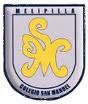                                Asignatura: Ciencias Naturales		Profesor: Claudio Zavala OvalleCurso: 4º básico                                GUIA Nº 1 APOYO AL HOGAR	                                    CIENCIAS NATURALESNOMBRE: ______________________________________________FECHA: _________________ Ciencia en contexto con la actualidadDescriba en media plana de su cuaderno, las principales características del COVID-19 (Coronavirus). Confeccionar un comic que explique la PROPAGACIÓN DE UN VIRUS.Realizar un gráfico de puntos usando los datos de la tabla 1. Suponga que la familia descrita en la tabla 1, NO presenta tratamiento médico, ni tampoco está realizando cuarentena.Tabla 1: Cantidad de personas contagiadas de ALGUN VIRUS en cierto hogar de Chile OBJETIVOS DE APRENDIZAJE: Describir las principales características de un virusHABILIDADES: Desarrollar las técnicas de búsqueda desde fuentes bibliográficas. Conectar la ciencia con otras áreas del conocimiento.INDICACIONES GENERALES: Desarrollar actividades solicitadas en el cuaderno de la asignatura. Pintar con mínimo 3 colores las imágenes que deba realizar. RESUMIR la información desde fuentes bibliográficas fidedignas de internet o textos.INDICACIONES GENERALES: Desarrollar actividades solicitadas en el cuaderno de la asignatura. Pintar con mínimo 3 colores las imágenes que deba realizar. RESUMIR la información desde fuentes bibliográficas fidedignas de internet o textos.Tiempo (días)01234Cantidad de personas contagiadas014816